Nomor    : W3-A/       /OT.01.2/3/2022                   Padang,      Maret 2022Lamp.    :	1 lembarHal	: Permohonan Peserta FGD	  Penyusunan Naskah AkademikYth.Ketua Pengadilan AgamaSe-Wilayah Pengadilan Tinggi Agama PadangDi -  TempatAssalamu’alaikum Wr. Wb.Menindaklanjuti Surat Kepala Puslitbang Hukum dan Peradilan MA RI Nomor 481/Bld.2/Lit/S/3/2022 Tanggal 21 Maret 2022 perihal sebagaimana tersebut pada pokok surat, Bersama ini disampaikan bahwa Tim Penyusun Naskah Akademik dari Pusat Penelitian Pengembangan hokum dan Peradilan Badan Litbang Diklat Kumdil Mahkamah Agung RI akan mengadakan kegiatan Focus Group Discussion (FGD) Penyusunan Naskah Akademik dengan topik “Kedudukan dan Status Jabatan Panitera dan Panitera Muda Dalam Sistem Kepegawaian Nasional”. Oleh karena itu, kami minta kepada Saudara untuk menugaskan Panitera dan Panitera Muda pada satuan kerja Saudara untuk menjadi peserta aktif pada acara tersebut  yang dilaksanakan pada :Hari/Tanggal		: Senin / 4 April 2022Pukul			: 08.15 s.d selesaiAcara			: Focus Group Discussion (FGD)Tempat		: Online via zoom meeting		Apabila ada hal-hal yang ingin ditanyakan dapat  menghubungi Dr. Budi Suhariyanto, SH, MH – coordinator (terkait substansi) melalui No. HP (081322616219) atau Achmad Auliyaa Z, ST – Sekretariat (terkait teknis penyelenggaraan) melalui kontak (0812-89214590).	Demikian  disampaikan, atas perhatian  dan kerjasamanya kami sampaikan terima  kasih WassalamKetua	Dr. H. Zein Ahsan, M.H.PENGADILAN TINGGI AGAMA PADANG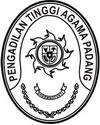 Jl. By Pass Km 24 Anak Air, Batipuh Panjang, Koto TangahTelp.(0751) 7054806 fax (0751) 40537Website: www.pta-padang.go.id Email: admin@pta-padang.go.idPADANG 25171